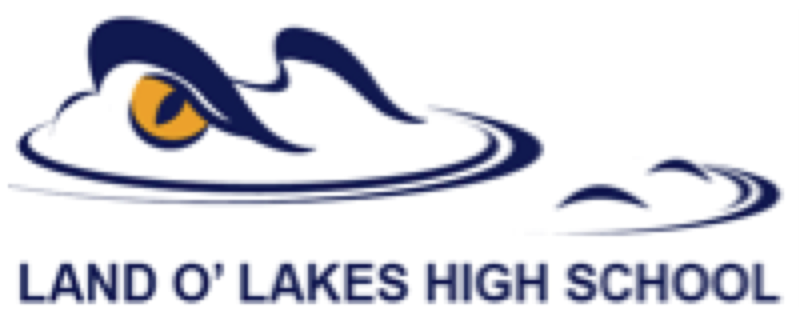 2017 SOFTBALL SCHEDULE* denotes 6A-7 district game	^ denotes conference gameDATEFeb. 8-10Wed. 2/15Fri. 2/17Tues. 2/21Wed. 2/22Thurs. 2/23Tues. 2/28Wed. 3/1Thurs. 3/2Fri. 3/3Tues. 3/7Thurs. 3/9Fri. 3/10Tues. 3/14Thurs. 3/16March 17 & 18Tues. 3/28Thurs. 3/30Wed. 4/5Thur. 4/6Wed. 4/12Thurs. 4/18Thurs. 4/20April 24-26OPPONENTPreseason ClassicWiregrass Ranch^DunnellonAnclote*HudsonWesley Chapel*^River Ridge*MitchellPasco*^Sunlake^Zephyrhills*^Anclote*FivayWesley Chapel*River Ridge*Spring Break TournamentPasco*Zephyrhills*Bishop McLaughlin (V only)Nature Coast (Varsity only)Ridgewood (Varsity only)Academy at the Lakes (V only)Carrollwood Day School (V only)District TournamentLOCATIONHomeAwayHomeHomeAwayAwayHomeHomeHomeAwayAwayAwayAwayHomeAwaySarasotaAwayHomeHomeHomeHomeHomeHomeRRHSTIME5:30/7:30 pm6/7:30 pm6/7:30 pm6/7:30 pm6/7:30 pm6/7:30 pm6/7:30 pm6/7:30 pm6/7:30 pm6/7:30 pm6/7:30 pm6/7:30 pm6/7:30 pm6/7:30 pm6/7:30 pmTBA6/7:30 pm6/7:30 pm6 pm7 pm6 pm6 pm7 pmTBA